ADA 이행 계획 초안 미국 법무부는 2010-2011년 특히 주 및 지방 정부 프로그램과 서비스에 대한 접근 가능성과 관련하여 미국 장애인법(ADA) Title Ii를 개정했습니다. 이러한 변경뿐만 아니라 도시 시설과 인프라에 대한 접근 가능성 개선을 반영하기 위해, 페더럴웨이 시(City of Federal Way)는 자체 ADA 자가평가 및 이행 계획을 개정했습니다.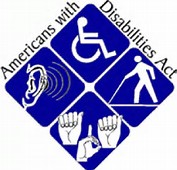 ADA에 따르면, 지방정부는 자체 시설, 서비스, 프로그램 및 활동에 대한 접근을 보장하기 위한 방법을 설명하는 이행 계획을 수립해야만 합니다. 이행 계획의 요건: 장애인의 프로그램 또는 활동의 접근가능성을 제한하는 물리적 장애물 파악.해당 장애물을 제거하는 데 사용될 방법 설명.규정준수 달성에 필요한 단계를 취하기 위한 예상 일정 제공.실행에 대한 시의 책임자를 명시하고 고충이나 불만을 신고하는 방법에 대한 정보 제공.페더럴웨이 시는 완수 및 분석을 위한 관리가능한 양의 작업을 수행하기 위해 5단계의 과정을 수립했습니다. 최대한 많은 사람에게 서비스를 제공하고 대중교통 이용을 지원할 수 있도록 이러한 단계의 순서를 결정했습니다. 단계는 다음과 같습니다.1단계 - 도심2단계 - 간선도로3단계- 도시 부동산(ADAAG하의)4단계 - 수거차 도로5단계 - 지역 도로페더럴웨이 시는 현재 “이행 계획 초안 - 도심용 1단계”를 작성하여 부동산과 프로그램에 대한 변경을 반영하고, 검토와 의견을 위해 해당 계획을 게시하고 있습니다. 이 ADA 이행 계획은 페더럴웨이 시가 최초 공개했습니다. 이는 보다 큰 프로세스의 첫 번째 단계로 간주되어야 합니다. 이 계획 초안은 2019년 1월 31일부터 2월 28일까지 온라인으로 공개되어 일반 시민이 검토 및 의견을 제시할 수 있습니다(아래 참조). 종이 인쇄본은 월요일부터 금요일 오전 8시부터 오후 5시까지 시청 로비(33325 8th Avenue South, Federal Way, WA 98003-6325)에서 열람할 수 있습니다.문서: 미국 장애인 이행 계획 1단계 - 도심 (초안)대체 형식 이 계획 초안은 무료로 점자, 음성 녹음, 한국어와 스페인어 번역본 등의 대체 형식으로도 제공됩니다. 대체 형식을 요청하려면, 교통운영 엔지니어인 Soma Chattopadhyay(somac@cityoffederalway.com 또는 전화: (253) 835-2731)에게 연락하여 주십시오. 부서: 도로주소ADA 이행 계획 초안 요약